HOMEWORKWeek of December 9-13, 2019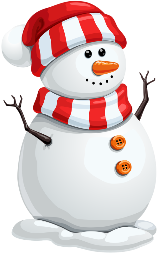 Monday-Friday Reading/Writing Project: Complete Santa’s suit project by Friday, December 13th. Uh-oh! Santa Claus has lost his suit. Mrs. Claus thinks that Santa has been wearing that SAME suit forever and needs something new to wear for the holidays. She would like you to design a new suit since you are up to date on all the latest fashions! You may use any medium you can think of to decorate Santa’s suit. (Anything that will help you give Santa some new pizzazz!) Write a letter to Santa describing his new suit and why it would be a good suit for him to wear. Make sure to use lots of wonderful adjectives!Remember to be creative and neat!Math: Complete IXL Lessons. Directions on back of homework sheet.Due Friday.________________________________________________________________________________Weekly Reminders for next week:Tuesday,December 17th- Holiday program at 9:00 am.  Early dismissal at 12:45 pm.Wednesday (12/18)- Holiday party is at 10:30 am. Early dismissal at 12:45 pmThursday (12/19)- **Please know that your child will not miss any academics if you have other obligations on Thursday, but it will be counted as an absence. **Vocabulary: Egypt  ancient  culture  pyramid  mummy  hieroglyph  pharaoh  Nile